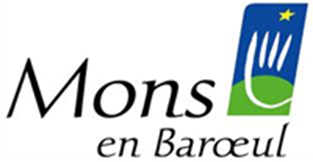 VILLE DE MONS EN BAROEULNord – 21.697 habitantsVille membre de la communauté Urbaine de LilleRecrute selon conditions statutairesUN (E) ELECTRICIEN (NE) Cadre d’emplois des adjoints technique territoriaux (C)      Temps plein CDD de 3 mois (renouvelable)Service ou direction : Atelier Municipal Missions ou activitésMissions principales : - Entretien des écoles, des bâtiments communaux et du domaine public, - Remise en état dans les normes en vigueur des installations et appareils défaillants, - Installation et maintenance sur les réseaux hauts et basses tensions, - la conception et la réalisation de modifications sur les installations existantes, - Vérifications et essais des organes de sécurité (alarmes incendie, blocs de secours), - Gestion des stocks en matériels et consommables, - Remise en états des éclairages de fêtes de fin d'année, - Participation aux commémorations de la ville et au salage de nuit. Missions accessoires : - renforts manifestation, disponibilité pour le salage de nuit, polyvalence Profil recherché :- Titulaire d'un CAP (obligatoire) ou BAC pro (souhaité) en électricité, - Titulaire du Permis B, - Titulaire de l'habilitation électrique HOV/CACES, - Connaissances des normes électriques et de la maintenance préventive des réseaux haute et basse tension, - Savoir lire un schéma, plans électriques, - Bonne maitrise des outils de lectures, Recrutement :Poste ouvert aux agents contractuels de droit public (CDD 3 mois, renouvelable)Poste à pourvoir dès que possibleRémunération statutaire Prise en charge partielle des frais de transportUn forfait pour mutuelle labellisée de 15€ brut par moisLa collectivité est adhérente à Plurélya pour des prestations sociales (allocation garde d'enfant, chèques vacances, allocation vacances enfants, coupon sport, chèques culture…) (sous conditions)Forfait mobilité durable de 200 € (sous conditions)Temps complet 35 h 00
Dépôt de candidatures Les candidatures sont à adresser à : Monsieur le Maire de Mons en BaroeulHôtel de ville- 27 avenue Robert SchumanCS 70370 59370 Mons en Baroeul Ou par mail : recrutement@ville-mons-en-baroeul.frPour toutes informations complémentaires vous pouvez contacter le service des ressources humaines de la ville de Mons en Baroeul au 03 20 61 78 90